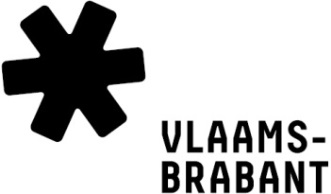 Subsidie versterking van de handelskernen en
het gemeentelijk detailhandelbeleidAANVRAAGJe kan je dossier indienen ten laatste op 15 april en 15 oktober van elk jaar. 
Dit formulier invullen en opladen in het online subsidiesysteem.
DEEL 1: GEGEVENS OVER HET PROJECTSamenwerkingsverbandenZijn er samenwerkingsverbanden met (handels)verenigingen, handelaarsorganisaties, ondernemers of andere gemeenten? LET OP! Indien het een samenwerking tussen verschillende gemeenten betreft, moet een bewijs van samenwerking als verplichte bijlage toegevoegd worden.  Neen Ja, welke?
     Specifieke gegevens over de subsidieaanvraagOp welke van onderstaande doelstelling(en) heeft uw project betrekking? 	Doelstelling 1: ondersteunen van projecten ter uitvoering van een (boven)lokaal detailhandels- en/of horecabeleid en ter versterking van de handelskern	Doelstelling 2: verzamelen van kwalitatieve en/of kwantitatieve data ter onderbouwing van het (boven)lokaal detailhandels- en/of horecabeleid 	Doelstelling 3: ondersteunen van vernieuwende projecten ter promotie van de collectieve belangen van de plaatselijke detailhandelaars, middenstanders en horeca-uitbaters. Titel van het projectOmschrijving van het project
Geef een inhoudelijke beschrijving van het project:
- wat zijn de verschillenden stappen en doelstellingen?
- Wat is de meerwaarde?
- Hoeveel personen wenst u te bereiken met het project?
     
Kerngeboden karakter van het project
Geef aan dat het project betrekking heeft op de (afgebakende) handelskern in uw gemeente. Hoe zal het project bijdragen aan handelskernversterking?
     Overeenstemming met het gemeentelijk beleid, eventueel het detailhandels- of horecaplan en het provinciaal en Vlaams detailhandelbeleid
Licht toe op welke manier dit project binnen past binnen het gemeentelijk (detailhandels- of horeca) beleid en binnen het provinciale en Vlaamse detailhandelsbeleid.  
     
Duurzaam effect op de handelskern of gemeentelijke detailhandel
Op welke manier zal dit project een blijvend positief effect genereren op de handelskern of voor de gemeentelijke detailhandel?
     
Het vernieuwd of origineel karakter van het project
Is het de eerste keer dat dit project plaats vindt in uw gemeente? In welke mate staat dit project los van de reguliere activiteiten van uw gemeente?
     
Communicatie
Op welke manier zal de provincie Vlaams-Brabant betrokken worden in de projectcommunicatie, rekening houdend met de communicatieverplichtingen uit artikel 8 van het reglement?
     
Aandacht voor toegankelijkheid (indien van toepassing)
Welke maatregelen worden genomen m.b.t. de toegankelijkheid voor personen met een handicap?
     
Uitvoeringsperiode
- Project kan starten vanaf de uiterste indiendatum 15 april of 15 oktober- Project kan lopen tot uiterlijk twee jaar na de gekozen uiterste indiendatum.In welke periode zal het project uitgevoerd worden?Begindatum       (dd-mm-jjjj) – Einddatum       (dd-mm-jjjj)
Financiële gegevensBEGROTINGGeef een volledig en gedetailleerd overzicht van alle voorziene inkomsten en uitgaven van het project.Indien het project uit verschillende acties/onderdelen bestaat, graag een budget per actie.Inkomsten
Gevraagd subsidiebedrag provincie Vlaams-Brabant				0,00	euro
(doelstelling 1 of 2: max. 10.000 euro – doelstelling 3: max. 5.000 euro)
Eigen inbreng									0,00	euroAndere subsidies (omschrijf)					Totaal		0,00	euro     
0,00 euro     
0,00 euro     
0,00 euro     
0,00 euro     
0,00 euro     
0,00 euro     
0,00 euro     
0,00 euroUitgaven
Excl. BTW	Incl. BTW		Omschrijving projectonderdeel0,00 euro	0,00 euro		     0,00 euro	0,00 euro		     0,00 euro	0,00 euro		     0,00 euro	0,00 euro		     0,00 euro	0,00 euro		     
BIJLAGEN (opladen in het online subsidiesysteem)Verplichte bijlage(n) Bijlage 1		Indien samenwerking met andere gemeente(n): partnerverklaring(en) van gemeente(n)Optionele bijlage(n) – extra inhoudelijke en/of financiële toelichting Bijlage 2		Raming kosten (prijsoffertes indien beschikbaar) Bijlage 3	      Bijlage 4	      Bijlage 5	      Bijlage 6	      Bijlage 7	      Bijlage 8	     Wij respecteren jouw privacy: www.vlaamsbrabant.be/privacy